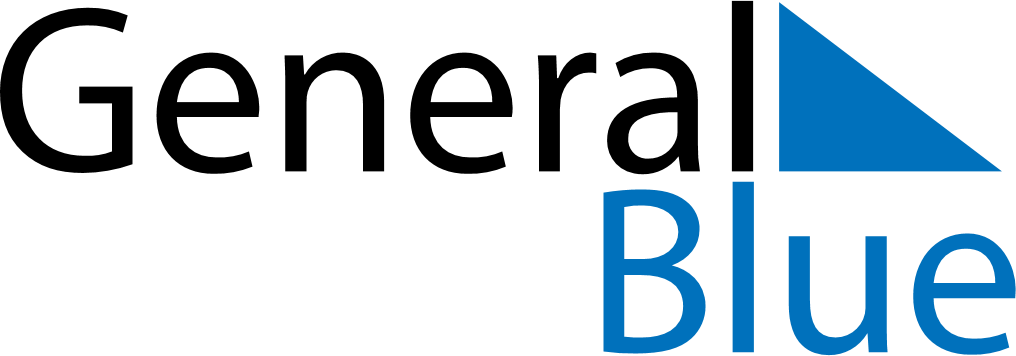 January 2024January 2024January 2024January 2024January 2024January 2024Tumeremo, Bolivar, VenezuelaTumeremo, Bolivar, VenezuelaTumeremo, Bolivar, VenezuelaTumeremo, Bolivar, VenezuelaTumeremo, Bolivar, VenezuelaTumeremo, Bolivar, VenezuelaSunday Monday Tuesday Wednesday Thursday Friday Saturday 1 2 3 4 5 6 Sunrise: 6:17 AM Sunset: 6:00 PM Daylight: 11 hours and 42 minutes. Sunrise: 6:18 AM Sunset: 6:00 PM Daylight: 11 hours and 42 minutes. Sunrise: 6:18 AM Sunset: 6:01 PM Daylight: 11 hours and 42 minutes. Sunrise: 6:19 AM Sunset: 6:01 PM Daylight: 11 hours and 42 minutes. Sunrise: 6:19 AM Sunset: 6:02 PM Daylight: 11 hours and 42 minutes. Sunrise: 6:19 AM Sunset: 6:02 PM Daylight: 11 hours and 42 minutes. 7 8 9 10 11 12 13 Sunrise: 6:20 AM Sunset: 6:03 PM Daylight: 11 hours and 42 minutes. Sunrise: 6:20 AM Sunset: 6:03 PM Daylight: 11 hours and 43 minutes. Sunrise: 6:21 AM Sunset: 6:04 PM Daylight: 11 hours and 43 minutes. Sunrise: 6:21 AM Sunset: 6:04 PM Daylight: 11 hours and 43 minutes. Sunrise: 6:21 AM Sunset: 6:05 PM Daylight: 11 hours and 43 minutes. Sunrise: 6:22 AM Sunset: 6:05 PM Daylight: 11 hours and 43 minutes. Sunrise: 6:22 AM Sunset: 6:06 PM Daylight: 11 hours and 43 minutes. 14 15 16 17 18 19 20 Sunrise: 6:22 AM Sunset: 6:06 PM Daylight: 11 hours and 44 minutes. Sunrise: 6:22 AM Sunset: 6:07 PM Daylight: 11 hours and 44 minutes. Sunrise: 6:23 AM Sunset: 6:07 PM Daylight: 11 hours and 44 minutes. Sunrise: 6:23 AM Sunset: 6:08 PM Daylight: 11 hours and 44 minutes. Sunrise: 6:23 AM Sunset: 6:08 PM Daylight: 11 hours and 45 minutes. Sunrise: 6:23 AM Sunset: 6:09 PM Daylight: 11 hours and 45 minutes. Sunrise: 6:24 AM Sunset: 6:09 PM Daylight: 11 hours and 45 minutes. 21 22 23 24 25 26 27 Sunrise: 6:24 AM Sunset: 6:09 PM Daylight: 11 hours and 45 minutes. Sunrise: 6:24 AM Sunset: 6:10 PM Daylight: 11 hours and 45 minutes. Sunrise: 6:24 AM Sunset: 6:10 PM Daylight: 11 hours and 46 minutes. Sunrise: 6:24 AM Sunset: 6:11 PM Daylight: 11 hours and 46 minutes. Sunrise: 6:24 AM Sunset: 6:11 PM Daylight: 11 hours and 46 minutes. Sunrise: 6:24 AM Sunset: 6:11 PM Daylight: 11 hours and 47 minutes. Sunrise: 6:24 AM Sunset: 6:12 PM Daylight: 11 hours and 47 minutes. 28 29 30 31 Sunrise: 6:24 AM Sunset: 6:12 PM Daylight: 11 hours and 47 minutes. Sunrise: 6:25 AM Sunset: 6:12 PM Daylight: 11 hours and 47 minutes. Sunrise: 6:25 AM Sunset: 6:13 PM Daylight: 11 hours and 48 minutes. Sunrise: 6:25 AM Sunset: 6:13 PM Daylight: 11 hours and 48 minutes. 